   555 555 5555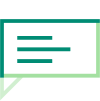    youremail@host.com    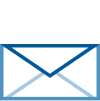    1 Street, City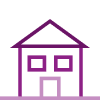    Linkedin.com/in/name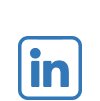 ObjectiveDescription of desired area of work and your unique strength as a candidate; option to add industry/role if relevant; Ex: Ambitious professional with a knack for team building and driving results looking to apply my skills as a project manager in the Healthcare industry.Summary of QualificationsSummarize most relevant roles/experience in paid or unpaid work (include number of years); e.g. 5 years of experience working and volunteering in hospitals and retirement living facilities.Most relevant degree, training or certification for this role; e.g. Effective project manager with a PMI certification.Ex: Able to plan, coordinate, and monitor tasks and projects from conception to completion. Skill HighlightsSkill/Capability Name Company, Month/Year – Month/YearInclude unique actions and outcomes beginning with action verb, leveraged from paid or unpaid work/academic or life experience.Ex: Collaborated with the product team and spearheaded development initiatives ranging from new feature build, scalability, DevOps, and analytics using agile and lean methodologiesEx: Ran digital marketing campaigns achieving target acquisition goal at 20% under target CPAEx: Networking & Partnering Company, Month/Year – Month/YearLed the Silent Auction committee for a local charity fundraiser. Effectively leveraged the networks of the board and managed these relationships to compile over 20 items for the auction, raising $5500.EducationEnter Degree/Diploma Here (e.g. BA) in (Subject)University, City, Country, Month/Year – Month/Year
Any additional details, e.g. Dean’s List, Scholarship Awards Experience HistoryMost Recent TitleOrganization, City, Province/CountryMonth/Year – Month/YearEx: ServerBig Eats Restaurant, City, CountryMonth/Year – Month/YearLanguages & Other InterestsAdd as pertinent or delete – this is a valuable place to add any community or volunteer work. 